«Ноябрьский Садовый Центр» производство цветочной продукции                     Адрес - г. Ноябрьск, Вынгапуровское шоссе,                   Производственная база при КС-1, теплица № 1-4
                                                                                       тел.: 8 (3496) 430-700; 8(3496)430-341; 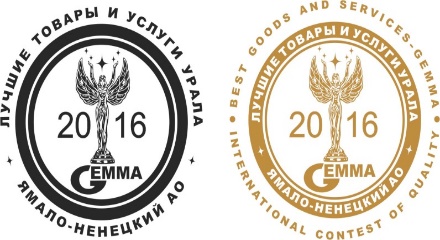                                                                                                 8 (922) 284-20-80; 8(922)280-57-59                                                                                                                                                                                                                                                           e-mail: ns.centr@yandex.ru                                                                                                             http://цветыноябрьск.рфКоммерческое предложение от 01.03.2020г.Мы выращиваем наши цветы из профессиональных семян от ведущих мировых производителей (PanAmerican Seed, Florana, Takii, Hem Genetics, Goldsmith, Benary, Sakata, Syngenta). Наши цветы соответствуют самым высоким требованиям качественной цветочной рассады.ПЕЛАРГОНИЯ ГРАНДИФЛОРА№ппНаименование высотаОкрасЕд.измСтоимостьПеларгония Pelargonium Grandiflorum Elegance Franny 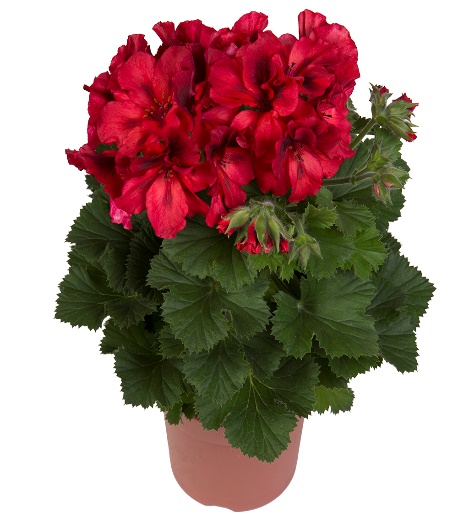 25-30-шт250,001Пеларгония Pelargonium Grandiflorum Elegance Adriana 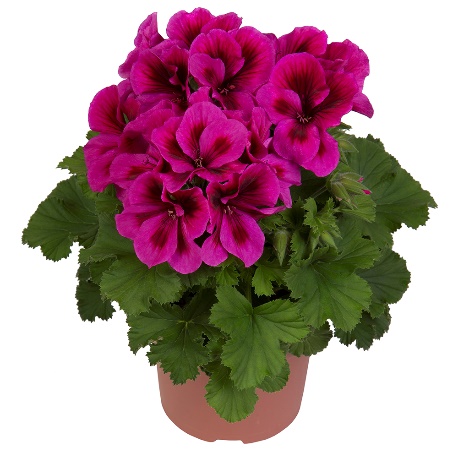 25-30-шт250,002Пеларгония Pelargonium Grandiflorum Elegance Bravo 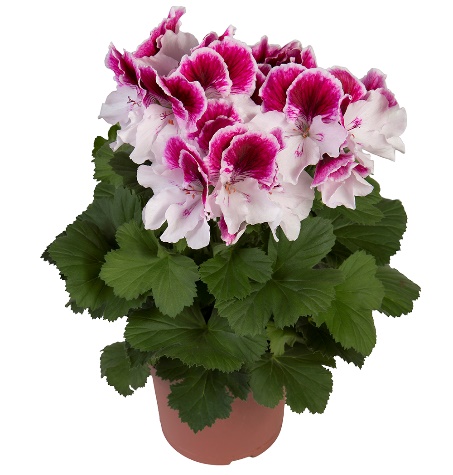 25-30-шт250,003Пеларгония Pelargonium Grandiflorum Elegance Coral Sunset 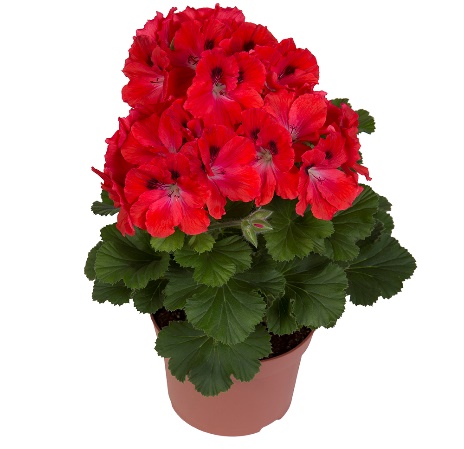 25-30-шт250,004Пеларгония Pelargonium Grandiflorum Elegance David 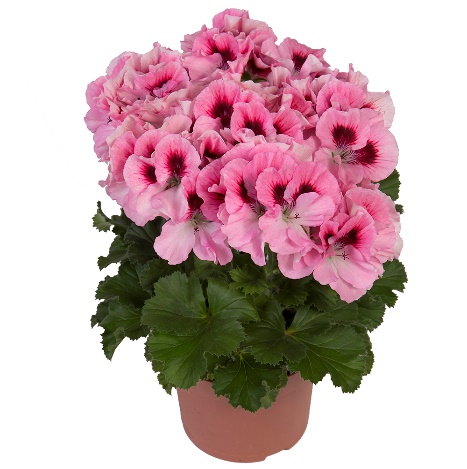 25-30-шт250,005Пеларгония Pelargonium Grandiflorum Elegance Tony * 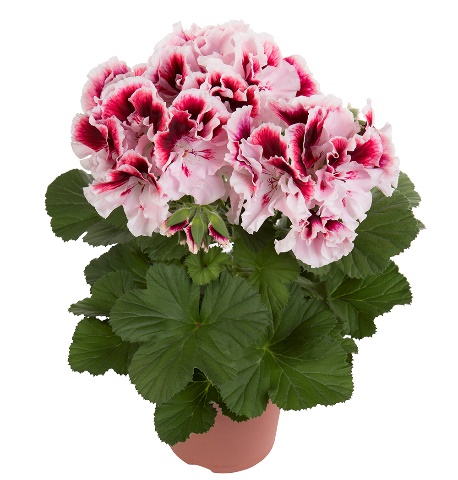 25-30-шт250,006Пеларгония Pelargonium Grandiflorum Elegance Jeanette 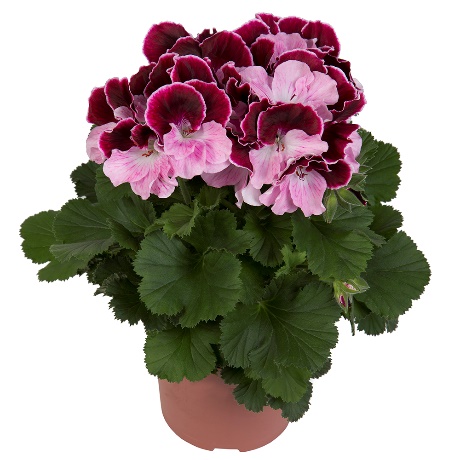 25-30-шт250,007Пеларгония Pelargonium Grandiflorum Elegance Kate * 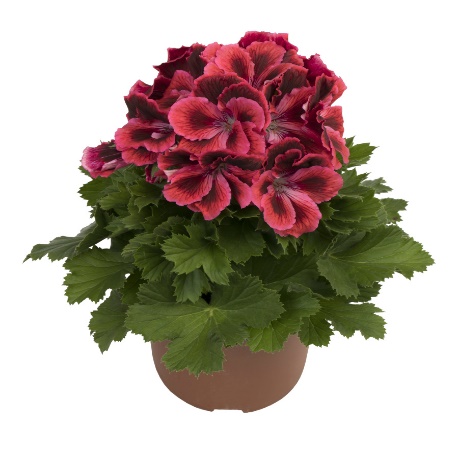 25-30-шт250,009Пеларгония Pelargonium Grandiflorum Sophie * 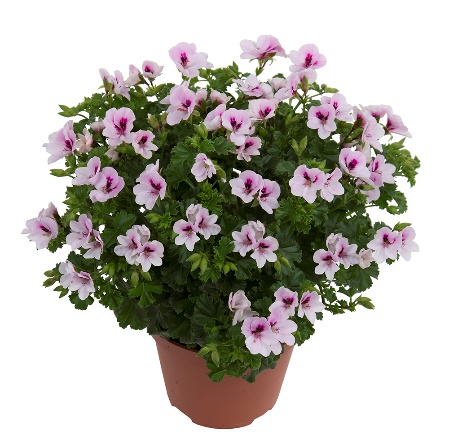 25-30-шт250,0011Пеларгония Pelargonium Grandiflorum Angeleyes Bicolor 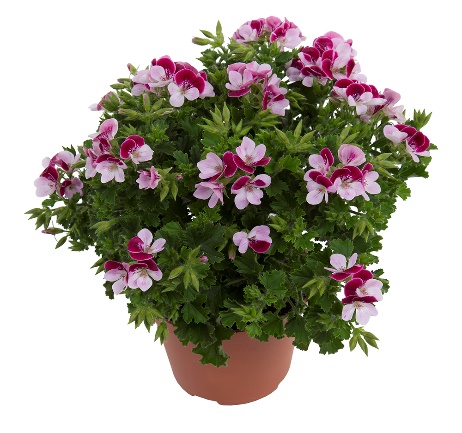 25-30-шт250,00Пеларгония Pelargonium Grandiflorum Angeleyes Burgundy 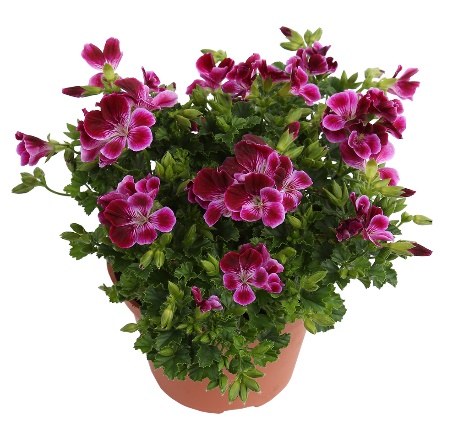 25-30-шт250,00Пеларгония Pelargonium Grandiflorum Angeleyes Orange 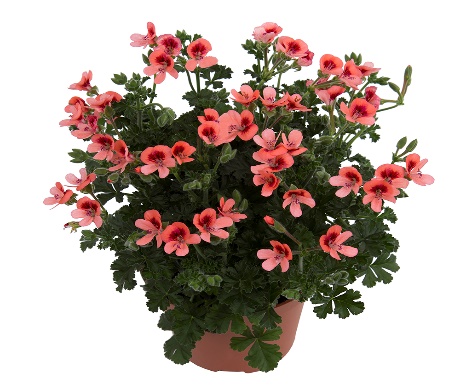 25-30-шт250,00Пеларгония Pelargonium Grandiflorum Angeleyes Randy 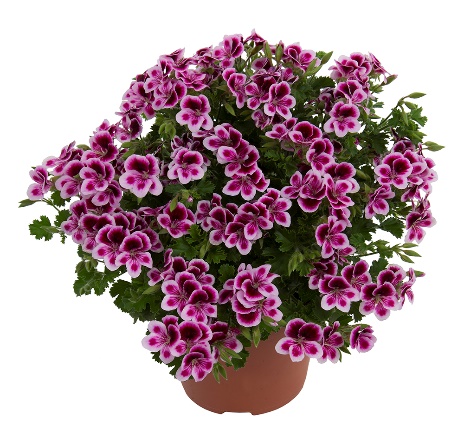 25-30-шт250,00